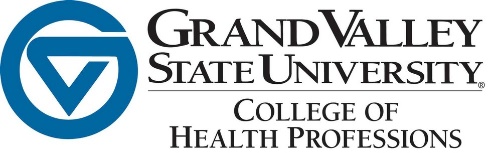 Faculty Absence FormPlease complete the appropriate section and process through your Dept. Chair for signature. This form is to be submitted to the Dean’s office electronically.  Thank you!Signatures required:Faculty Signature                                         Date		 	Department Chair Signature                   DateAbsences Due to Illness: Absences Due to Illness: Name:   Name:   Date(s) of Illness:   Date(s) of Illness:   Course(s) Affected:   Course(s) Affected:   Please state arrangements made to cover class and to notify students:    Please state arrangements made to cover class and to notify students:    Anticipated Absences:         NEEDS TO BE submitTED at least Three (3) weeks in advance.                                                                               separate form needs to be turned in for each Absence eventName:   Date(s) of Absence:    If absence is for a conference or workshop:Start Date:                                             End Date:Course(s) Affected:    Reason for Absence:   Please state arrangements to be made to cover class and/or notify students:     